ТЕРРИТОРИАЛЬНАЯ  ИЗБИРАТЕЛЬНАЯ КОМИССИЯШОВГЕНОВСКОГО РАЙОНАПОСТАНОВЛЕНИЕ04 июня 2018 года					 № 69/570-5а. ХакуринохабльО зачислении в резерв составов участковых избирательных комиссий избирательных участков, участков референдума с №247 по № 263На основании пункта 9 статьи 26 и пункта 51 статьи 27 Федерального закона «Об основных гарантиях избирательных прав и права на участие в референдуме граждан Российской Федерации» территориальная избирательная комиссия Шовгеновского района ПОСТАНОВЛЯЕТ:1. Зачислить в резерв составов участковых избирательных комиссий избирательных участков, участков референдума с № 247 по № 263:2. Направить настоящее постановление в  Центральную избирательную комиссию Республики Адыгея.3. Контроль за выполнением настоящего постановления возложить на секретаря территориальной избирательной комиссии Бечмукову А.А.          4. Опубликовать настоящее постановление в газете Шовгеновского района «Заря».№ п/пФамилия Имя ОтчествоДата рожденияНаименование субъекта выдвижения№ избирательного участкаТомилович Анна Владимировна20.04.1974Собрание избирателей по месту жительства247Куваева Тамара Абдулаховна14.07.1992Собрание избирателей по месту работы248Девер Елена Алексеевна15.01.1969Собрание избирателей по месту жительства249Бурлуцкая Наталья Викторовна10.11.1977Собрание избирателей по месту работы250Хамерзоков Мурат Касимович30.05.1983Собрание избирателей по месту жительства251Ермолаева Марина Владимировна19.08.1967Собрание избирателей по месту жительства252Тлюстангелова Замира Байзетовна31.01.1986Собрание избирателей по месту работы253Матюшина Жанна Викторовна29.05.1973Собрание избирателей по месту жительства254Тхагапсо Адам Гиссович09.07.1957Собрание избирателей по месту жительства255Ачмиз Лариса Нальбиевна26.09.1973Собрание избирателей по месту работы256Сиюхов Тимур Мадинович15.01.1987Собрание избирателей по месту жительства257Дзыбов Хамед Шерахметович13.12.1967Собрание избирателей по месту работы258Устов Руслан Асланович08.02.1974Собрание избирателей по месту жительства259Лямова Мира Александровна23.10.1964Собрание избирателей по месту жительства260Абрегова Айщет Довлетбиевна10.02.1965Собрание избирателей по месту жительства261Иванова Асиет Батырбиевна20.04.1986Собрание избирателей по месту жительства262Дауров Руслан Нурбиевич14.08.1975Собрание избирателей по месту жительства263Председатель 
территориальной избирательной комиссии Шовгеновского районаР.Ю.ЧенешевСекретарь
территориальной избирательной комиссии Шовгеновского районаА.А.Бечмукова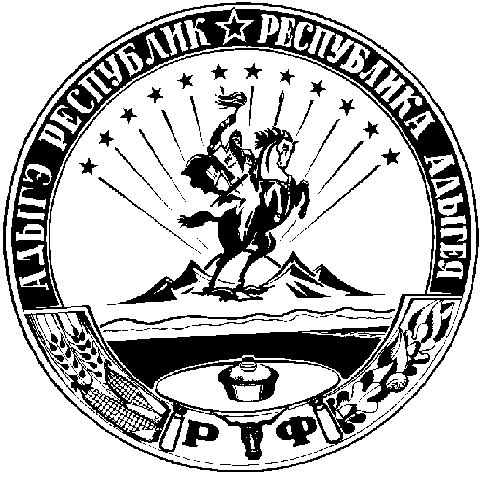 